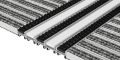 Modell: GEGGUS Safe Clean TREND
Taktiles Leitsystem mit Nachleuchteffekt; mit weißen
Kunststoffprofil und Bürstenprofil im Wechsel
Matteneinsatz:
Eingangsbereich für blinde und sehbehinderte Menschen
Hersteller: GEGGUS
Produktion: Made in Germany
Produkt: Taktiles Leitsystem mit Nachleuchteffekt
Einsatzbereiche:
Innen- u. überdachter Außenbereich u. Außenbereich
Barrierefreiheit:
rollstuhlbefahrbare Eingangsmatte

Kombinationsmöglichkeiten:
Mit allen FUMA Profilen

Aluprofil: Verwindungssteifes Aluminiumprofil
(Wandstärke ca. 1,5 mm) für ganzflächig aufliegende
Verlegung
Stabbreite: 27 mm
Mattenhöhe: 10,17 u. 22 mm

Obermaterial: Kunststoffprofil mit Pigmenten
Bürstenprofil: Zusätzliches Bürstenprofil aus robustem
Polyamid 6, eingebaut in verwindungssteifes Aluminium-
profil
Farbe: schwarz oder grau
Unterseite: Eingebaute schalldämmende Gummiprofile
ermöglichen ein geräuscharmes Begehen der Matte
Profilabstand: ohne, oder nach Absprache
Technische Eigenschaften:
Leitsystem gemäß DIN 18040-1 für barrierefreies Bauen
Rutschhemmung: R12-V10

Maßanfertigung:
Bitte kontaktieren Sie uns für eine kompetente
Beratung zu Ihrer geplanten Einbaumaßnahme

Sonderanfertigung Rahmen und Matten:
(elektronische) Aufmaße gegen Aufpreis

Optional:
Aussparungen, Rundungen und Schrägen nach
Zeichnung oder Schablone gegen Aufpreis.

Optionales Zubehör:Aufmerksamkeitsfeld